ALLEGATO 1: ISTANZA DI PARTECIPAZIONE	AL DIRIGENTE SCOLASTICO	DEL LICEO SCIENTIFICO ‘P.S. MANCINI’AVELLINO_l_  sottoscritt_ 	
Cognome __________________________ Nome ___________________________ nato il ___/___/______ a ________________________________ codice fiscale ___________________________________________ , residente nel comune di __________________________________________________ cap _____________ all’indirizzo ______________________________________________________________________, 
tel. __________________________________, cell. _____________________________________________
e-mail ___________________________________________________PROPONEla propria candidatura all’incarico di esperto  (segnalare una sola candidatura)		PROGETTISTA		COLLAUDATOREper il progetto: “Aula intelligente “Codice Progetto: 10.8.6A-FESRPON-CA -2020-791 CUP B36D20000110006 _l_  sottoscritt_ allega  alla  presente istanza la seguente documentazione:Curriculum vitae in formato europeo.Fotocopia di un documento di identità in corso di validità.Ai sensi degli artt. 46 e 47 del D.P.R. n. 445/2000, consapevole che le dichiarazioni mendaci sono punite ai sensi del codice penale e delle leggi speciali in materia, secondo le disposizioni richiamate all'art. 76 del citato D.P.R. n. 445/2000, _ l _  sottoscritt_  dichiara di:essere cittadino italiano;godere dei diritti politici;essere/non essere dipendente di altre Amministrazioni pubbliche (se dipendente, specificare: _____________________________________________________________________________);non essere collegato a ditte o società interessate alla partecipazione alle gare di acquisto.non appartenere ai gruppi di valutazione dei PON.Inoltre, esprime il proprio consenso affinché i dati forniti possano essere trattati nel rispetto del  D.L.vo n 196/03 (Codice in materia di protezione dei dati personali), per gli adempimenti connessi alla presente procedura.Data____________________						FirmaALLEGATO 2:   SCHEDA DI VALUTAZIONE TITOLI	AL DIRIGENTE SCOLASTICO	DEL LICEO SCIENTIFICO ‘P.S. MANCINI’AVELLINO_l_ sottoscritt_ __________________________________________________________ compila, sotto la propria personale responsabilità, la seguente scheda di valutazione, autocertificandone la rispondenza ai titoli in suo possesso ai sensi degli artt.46 e 47 del D.P.R. n° 445 del 28/12/2000 e segnalati con una “X” nel curriculum vitae, consapevole del fatto che, in caso di falsità in atti e mendaci dichiarazioni, verranno applicate nei suoi riguardi le sanzioni previste dal codice penale, come disposto dall’art. 76 del citato D.P.R. n° 445.GRIGLIA DI VALUTAZIONE per Esperto   PROGETTISTA / COLLAUDATOREData____________________						FiRMAALLEGATO 3Il/La sottoscritto/a, consapevole che - ai sensi dell’art. 76 del D.P.R. 445/2000 - e dichiarazioni mendaci, la falsità negli atti e l’uso di atti falsi sono puniti ai sensi del codice penale e delle leggi speciali, dichiara che le informazioni rispondono a verità.Il/La sottoscritto/a in merito al trattamento dei dati personali esprime il consenso al trattamento degli stessi nel rispetto delle finalità e modalità di cui al D.Lgs 196/2003.                                             Firma____________________TITOLI VALUTABILIDETTAGLIO TITOLIa cura delCandidatoa cura dellaCommissioneLaurea magistrale o specialistica di area scientifica, tecnologica, informaticaMaster /specializzazioni coerenti con l’incarico richiesto                Titoli di specializzazione informatica (ECDL Core level; ECDL Advanced; Microsoft Office Specialist; EIPASS; Cisco) -  1 p. per ogni titoloMax 4 puntiCorsi di formazione  sull’uso delle TIC nella didattica                                    -  2 p. per ogni titoloMax 6 punti. Per ogni incarico di  _________________________  di progetti nell’ambito dei PON FESR, FSE di analoga area  negli ultimi cinque anni  - 2 punti per ogni incarico Max 6 puntiTOTALETOTALEFormato europeo per il curriculum vitae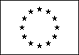 Informazioni personaliNomeIndirizzoTelefonoFaxE-mailNazionalitàData di nascitaEsperienze lavorative• Date (da – a)1.• Nome e indirizzo del datore di Lavoro• Tipo di lavoro• Tipo di azienda o settore• Tipo di impiego• Principali mansioni e responsabilità• Date (da – a)2.• Nome e indirizzo del datore di Lavoro• Tipo di lavoro• Tipo di azienda o settore• Tipo di impiego• Principali mansioni e responsabilità• Date (da – a)3.• Nome e indirizzo del datore di Lavoro• Tipo di lavoro• Tipo di azienda o settore• Tipo di impiego• Principali mansioni e responsabilitàINCARICHI PROFESSIONALI• Date (da – a)1. • Committente • Tipologia dell’opera Estremi dell’incarico• Tipo di azienda o settore• Importo dei lavori• Tipo di incarico• Oggetto dell’incarico• Date (da – a)2. • Committente • Tipologia dell’opera• Estremi dell’incarico• Tipo di azienda o settore• Importo dei lavori• Tipo di incarico• Date (da – a)3. • Committente • Tipologia dell’opera• Estremi dell’incarico• Importo dei lavori• Tipo di incarico• Date (da – a)4. • Committente • Tipologia dell’opera• Estremi dell’incarico• Tipo di azienda o settore• Importo dei lavori• Tipo di incarico• Oggetto dell’incaricoIstruzione e formazione• Date (da – a)1. • Nome e tipo di istituto di istruzione o formazione• Principali materie / abilità professionali oggetto dello studio• Qualifica conseguita• Livello nella classificazione nazionale (se pertinente)• Date (da – a)2. • Nome e tipo di istituto di istruzione o formazione• Principali materie / abilità professionali oggetto dello studio• Qualifica conseguita• Livello nella classificazione nazionale (se pertinente)• Date (da – a)3.• Nome e tipo di istituto di istruzione o formazione• Principali materie / abilità professionali oggetto dello studio• Qualifica conseguita• Livello nella classificazione nazionale (se pertinente)Capacità e competenze personaliAcquisite nel corso della vita e della carriera ma non necessariamente riconosciute da certificati e diplomi ufficiali.MadrelinguaAltre lingua• Capacità di lettura• Capacità di scrittura• Capacità di espressione oraleAltre lingua• Capacità di lettura• Capacità di scrittura• Capacità di espressione oraleCapacità e competenze relazionaliVivere e lavorare con altre persone, in ambiente multiculturale, occupando posti in cui la comunicazione è importante e in situazioni in cui è essenziale lavorare in squadra (ad es. cultura e sport), ecc.Capacità e competenze organizzative Ad es. coordinamento e amministrazione di persone, progetti, bilanci; sul posto di lavoro, in attività di volontariato (ad es. cultura e sport), a casa, ecc.Capacità e competenze tecnicheCon computer, attrezzature specifiche, macchinari, ecc.Capacità e competenze artisticheMusica, scrittura, disegno ecc.Altre capacità e competenzeCompetenze non precedentemente indicate.[ Descrivere tali competenze e indicare dove sono state acquisite. ]Patente o patentiUlteriori informazioni[ Inserire qui ogni altra informazione pertinente, ad esempio persone di riferimento, referenze ecc. ]Allegati[ Se del caso, enumerare gli allegati al CV. ]